Drill Down in a Module ReportIf you drill down in a report from the Planning Tools or the Assessments sections, you have the choice of generating a Summary report or a Detail report. If you choose a Detail report, you can also choose whether it is generated in a print format or an Excel format.Detailed reports contain saved portfolio content. For example: they might contain a portfolios user’s results from an assessment or a snapshot of a portfolio users Checklists.To pull a Checklist report, hover over the “Reports” tab and in the second column under “Planning Tools” and click on “Checklist.” First you will see the following report showing how many students are using the checklists by number and percent, based on the timeframe you previously set.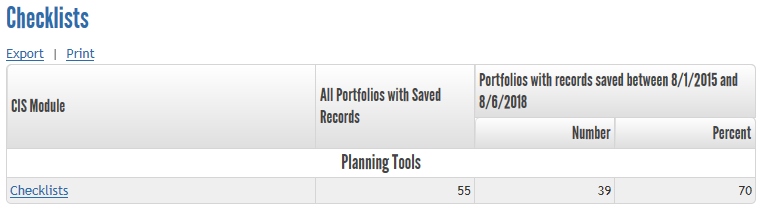 Now click on “Checklists.” You can select the group, grad year or entire site for students you want to view and apply settings. Then choose from the options shown below. A detail report will give you a printout to view all student checklists and check for completion. Each checklist will have the student name at the top of each page. Also remember to set the “Report Settings” for the timeframe you want for this report. You can view or print the report.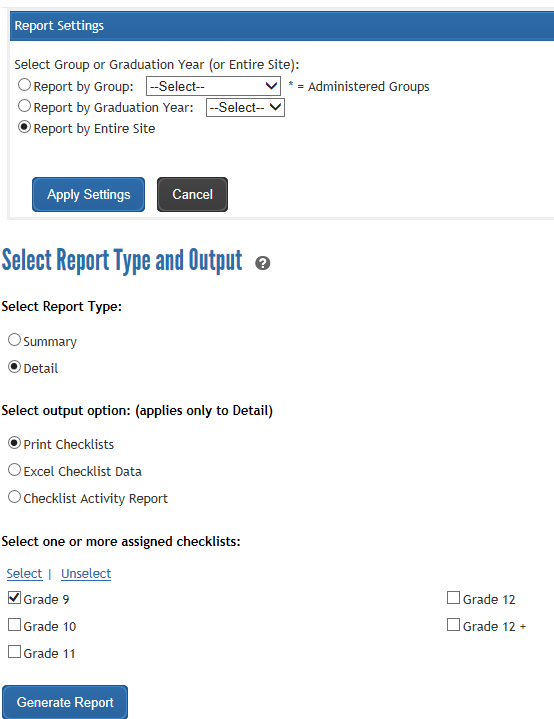 Next, repeat the same steps as above but choose “Checklist Activity Report.” As you can see below, you will have the option to receive a report based on individual checklist items. You can choose one or several activities at a time to view in this report. You can also choose which grade level you would like to view.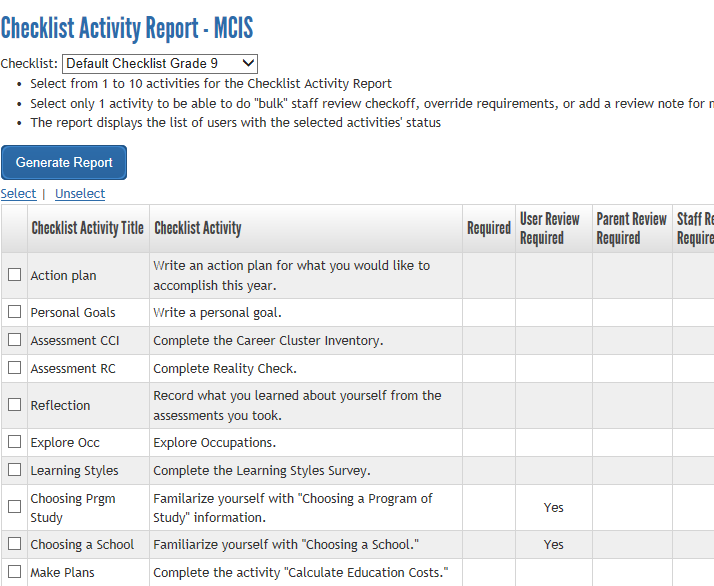 Your results will look the screen below. From this you will be able to see if the students completed the activities you have chosen and you can view individual checklists.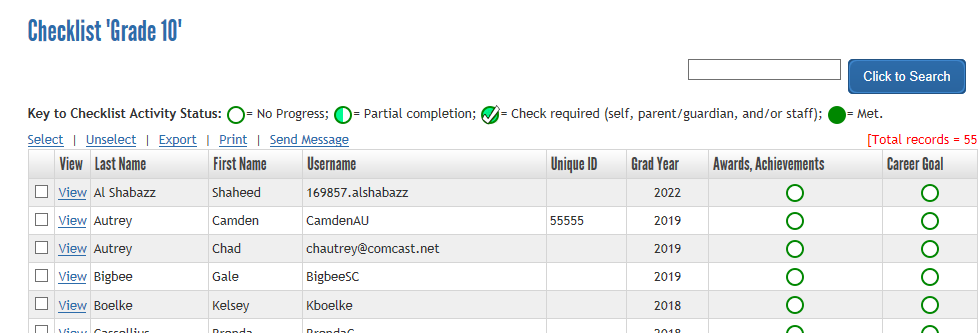 Custom Personal Learning Plan (PLP) ReportMCIS has created a standard state PLP report, but schools can also create their own. From the “Reports” tab, click on “Custom PLP” in the second column under “Planning Tools.” Click on “PLP Report.”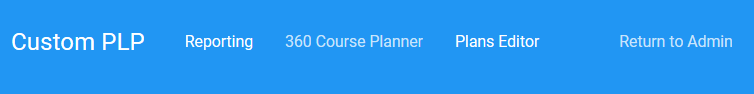 You can review the plans instant report (at the top) or apply filters more specific to your needs (left side menu).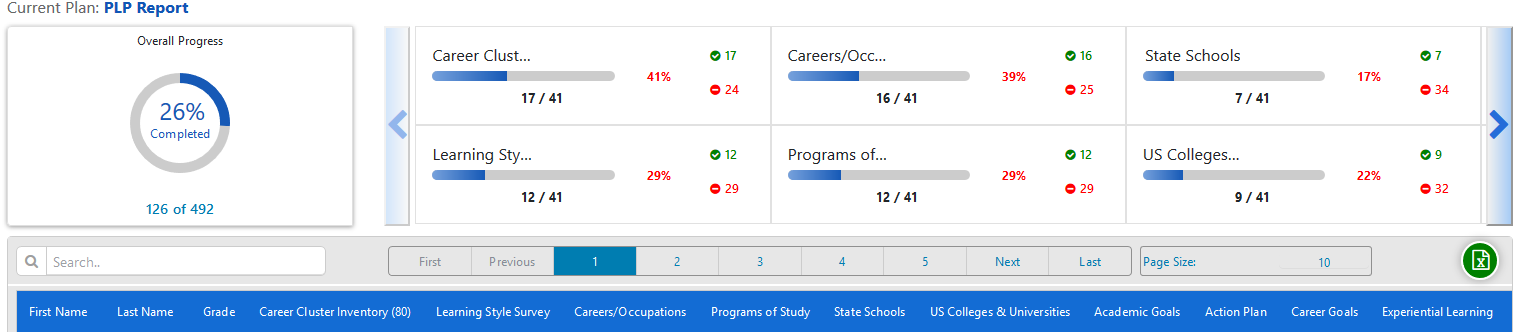 Additional filters are on the left side, you can choose individual activities or grade level.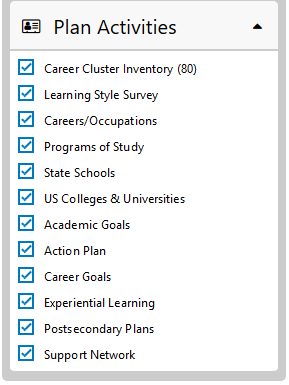 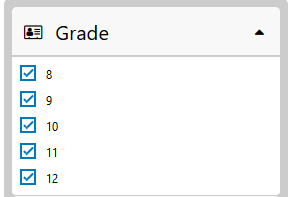 Below is a sample view of the report, note that there may be multiple pages. If you have a report with multiple categories, you may need to use the scroll bar to view the additional categories.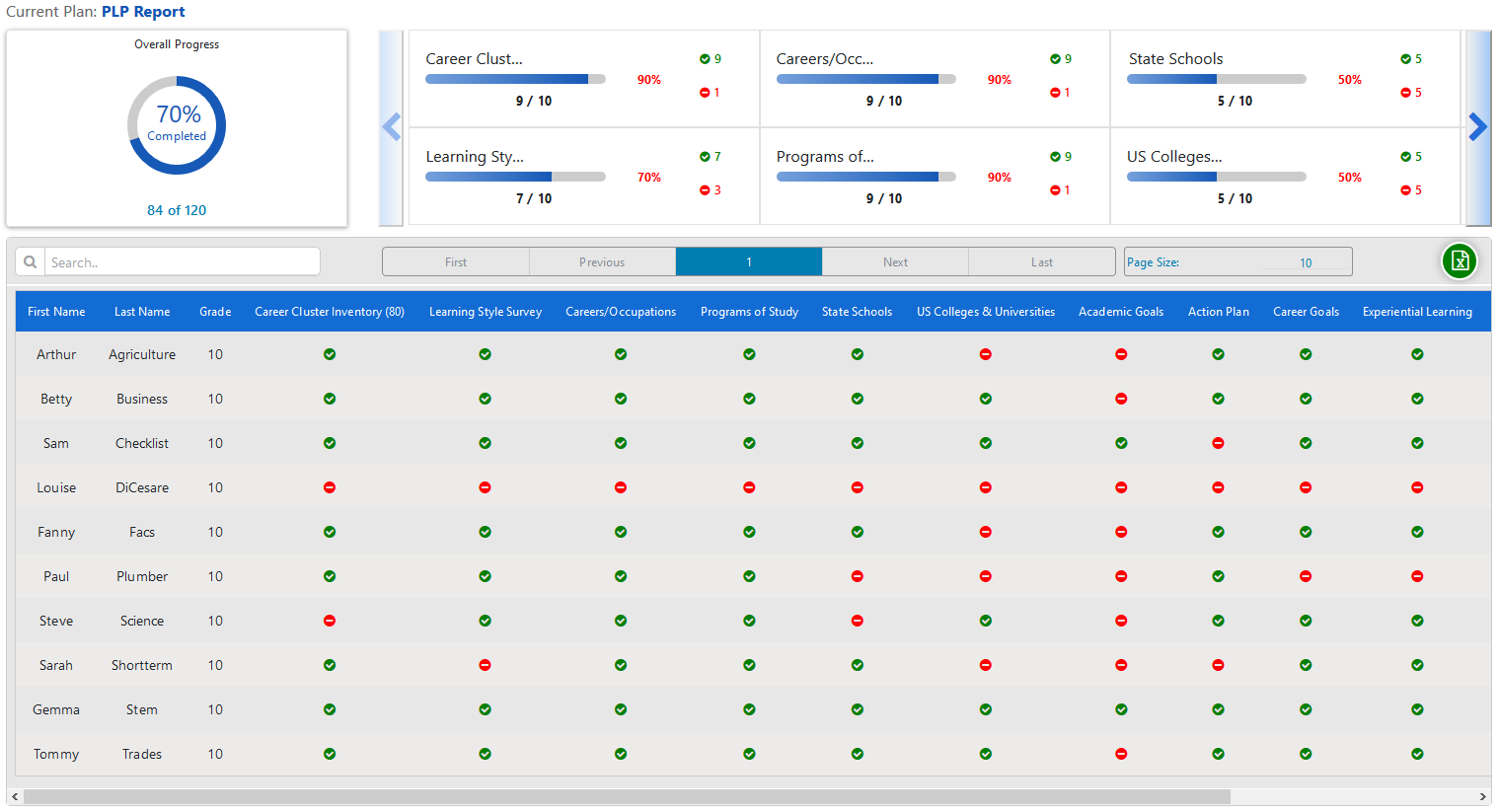 To create your own Custom PLP, click on “Plans Editor.”Then click on “Create A New Plan.”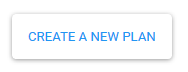 Begin by entering a name for your plan, then choosing a specific grade level (if applicable) and choose the “Enterprise” activity category.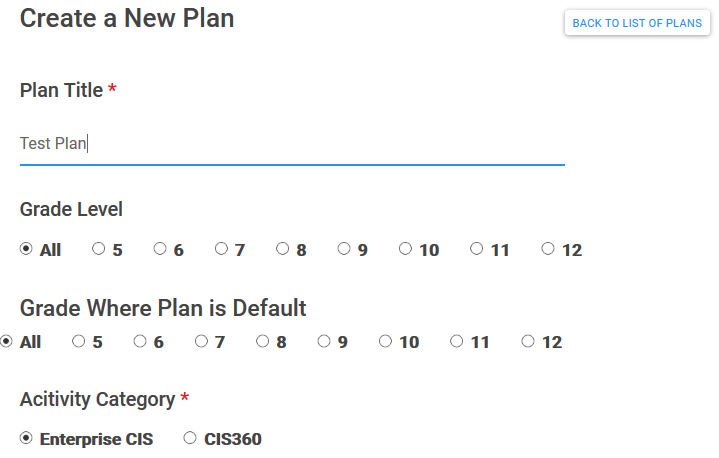 Once those choices have been made, you can start to put together your plan. Choose from the sections on the left side of the page, then check the box next to the activity you want to include. Once you have made all of the selections you want from the topics, click on “Create Plan.”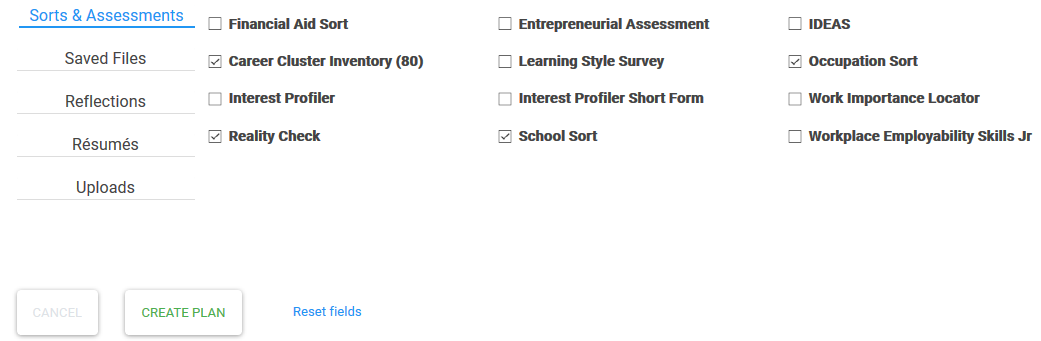 Once your plan has been created, you can choose to see that report (instead of the default report) from the Custom PLP dashboard and choosing the plan you created from the left “Active Plans” menu.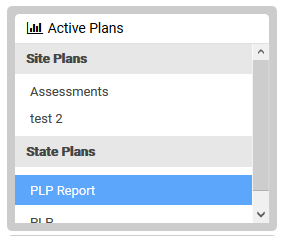 To exit the “Custom PLP Report” click on “Back to Amin” to go back to the full administration site and/or log out of the site completely.Export or Print Report ResultsIn every report, you have the option to either export or print the report results. You can export or print the high-level reports, drill-down reports and the detailed reports. To export or print the report, simply click on the appropriate link in the top left corner of the report. For example: run a report for “Occupations” and click the “Occupations” link to drill down. You can print the results by clicking the “Print” link in the top left corner of the report.For more information, please contact MCIS at mcis.team@state.mn.us – 651-582-8321 or 800-599-6247.